Publicado en Madrid el 05/12/2019 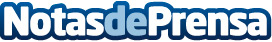 Línea 3 Cocinas sorprende con un 15% de descuento en la gama AEG y un 10% en todas las encimerasCajonería con herrajes de Blum, presencia de luces LED en el interior o cascos de color antracita son algunas de las prestaciones exclusivas que los clientes de Línea 3 Cocinas podrán solicitar sin coste adicional con sus ofertas de otoñoDatos de contacto:Linea 3 Diseño Y Decoracion De Cocinas, S.L.918 934293Nota de prensa publicada en: https://www.notasdeprensa.es/linea-3-cocinas-sorprende-con-un-15-de Categorias: Interiorismo Madrid Consumo http://www.notasdeprensa.es